Press release
The new MG EHS Plug-in Hybrid: the best of both worldsIntroducing the second model of the MG brand in mainland Europe, following the 100% electric MG ZS EVNew MG EHS Plug-in Hybrid with pioneering drive technology, featuring 
190 kW/258 hp system power, 52 km electric range and 43 grams of CO2/kmSpacious C segment SUV, packed with smart technology for safety, efficiency, infotainment, driving dynamics and ease of usePetrol variant awarded five stars in Euro NCAP safety testsStart pre-sales and test drives as of today   
Amsterdam, 7 December 2020 – Today, MG launches the new MG EHS Plug-in Hybrid. Following the fully electric MG ZS EV, this is the second model of MG in mainland Europe. The spacious SUV uses pioneering plug-in hybrid technology that combines low consumption and emission levels with optimal driving pleasure. The sturdy power train comprises a 1.5-litre turbo engine, an ingenious 10-speed transmission, an electric motor and a 16.6 kWh lithium-ion battery. In EV mode, the MG EHS Plug-in Hybrid can travel up to 52 km fully electrically (WLTP). What's more, the model is lavishly equipped with an extensive range of comfort and safety features. The five-star Euro NCAP safety rating for the petrol variant is partly thanks to the MG Pilot driver assistance systems and the usage of high tensile steel in the body structure of the vehicle. MG will introduce the new MG EHS Plug-in Hybrid in Europe with a starting price range of € 34,000. When embarking on an 'electric life', MG offers a well-designed, environmentally-conscious SUV that is functional, safe and affordable. “Today's motorist wants a fully-electric vehicle that facilitates sustainable driving without having to worry too much about the range. For those who are not yet ready for a fully electric car, we are launching the MG EHS Plug-in Hybrid: our second electrified SUV in addition to the fully-electric MG ZS EV”, says Matt Lei, CEO of MG Motor Europe.Innovative drive technologyThe new MG EHS Plug-in Hybrid benefits from innovative drive technology. A tried-and-tested 1.5-litre turbo petrol engine (119 kW/162 hp and 250 Nm) works optimally with a powerful (90 kW/122 hp and 230 Nm) electric motor. The vehicle boasts a system power of 190 kW/258 hp, with a 370 Nm peak torque. A 16.6 kWh lithium-ion battery powers the strong electric motor, enabling the MG EHS Plug-in Hybrid to cover a maximum distance of 52 km (WLTP), purely driven by the electric motor and, therefore, fully emission free. The 3.7 kW on-board charger allows the battery to be fully charged at a public (AC) charging point in around 4.5 hours. The plug-in hybrid SUV is also fitted with a regenerative braking system, which stores the energy released during deceleration and re-uses it to optimise the battery range or further reduce fuel consumption. An advanced gearbox transfers the power from the petrol engine and the electric motor to the front wheels. The petrol engine's drive torque is transmitted by a 6-speed automatic gearbox, while the electric motor transmits the power through an electronic drive unit with four gears. Together, they form a 10-speed automatic gearbox, enabling the vehicle to choose the ideal gear and change gear smoothly and rapidly, ensuring above-average efficiency in all conditions. The average CO2 emission of the MG EHS Plug-in Hybrid has been established as 43 g/km (WLTP). Plenty of driving pleasureThe MG EHS Plug-in Hybrid's pioneering drive technology offers outstanding efficiency and the opportunity to drive fully electric, but also plenty of driving pleasure. Thanks to the high output of the power sources and the immediate response of the electric motor, the MG EHS Plug-in Hybrid accelerates from 0 to 100 km/h in just 6.9 seconds. What's more, for maximum traction, the model is equipped as standard with XDS electronic differential lock.Spacious SUVThe new MG EHS Plug-in Hybrid is in a higher segment than the MG ZS EV, which has been clocking up massive successes since the start of sales in October 2019, and, in a number of European countries, is currently among the best-selling EVs. The MG EHS Plug-in Hybrid is 4,574 mm long, 1,876 mm wide and 1,664 mm high, making it roomier than most of its competitors in the C-SUV segment. It has a 2,720 mm wheelbase.Due to the smart arrangement of the MG EHS Plug-in Hybrid's electric drive system, the MG EHS Plug-in Hybrid offers generous leg and shoulder room in the rear. At the same time, the vehicle offers an ample 448 litres of cargo capacity, which can be expanded to no less than 1,375 litres when the rear seats are folded down. Another functional comfort function is the option to open and close the electrically-operated boot lid at any level.Powerful designThe MG EHS Plug-in Hybrid offers stunning design, with eye-catching features such as the prominent grille and headlamps with 'catlike' LED daytime running lights. Moreover, the nine individual LED units as part of the daytime running lights show a striking visual effect when the car is unlocked. At the rear, the exhaust pipes on both sides of the aluminium skid plate amplify its sporty appearance. The decorative LED tail lights with integrated, dynamic flashing lights enhance the MG EHS Plug-in Hybrid's high-tech look.In the interior, the designers have devoted a great deal of attention to comfort and quality. This is particularly evident in the finishing, the high-quality materials and the excellent ergonomics. The intelligently organized, innovative interior design makes the passenger compartment a highly-attractive space for both driver and passengers. The spacious, luxurious on-board look and feel are further amplified by the 1.19m2 Stargazer panoramic sun roof and the ambient interior lighting with a choice of 64 colours. Rear passengers benefit from an adjustable seat back, double air vents, two USB ports and a fold-out armrest with integrated storage space and cup holders. Pioneering technologyBehind the leather-covered steering wheel, the driver has an unobstructed view of the 12.3-inch digital instrument panel. The striking 10.1-inch touchscreen in the centre of the dashboard allows for intuitive operation of the infotainment system, which includes navigation, DAB digital radio and seamless smartphone integration via Apple CarPlay or Android Auto.MG is also focused on safety. This element was given absolute top priority when designing the MG EHS Plug-in Hybrid. This is reflected in the five-star rating that the petrol variant, as well as the MG ZS EV, scored in the Euro NCAP safety tests. The excellent safety score is partly due to the extensive range of advanced driver assistance systems (ADAS) grouped together under the name MG Pilot. These include Adaptive Cruise Control, Blind Spot Information System, Forward Collision Warning, Automatic Emergency Braking, Lane Departure Warning and a 360-degree camera.Market launch The MG EHS Plug-in Hybrid will be available for pre-sales and test drives as of today. The MG EHS Plug-in Hybrid is functional, safe and affordable, making it the smart choice with a wide selection of features. The model will be readily available in two variants (Luxury and Comfort), four body colours (black, white, red and silver) and two interior colours (black and red). More information and prices per country will be announced in the run-up to the market launch.Specifications MG EHS Plug-in HybridFor further information:Mike Belinfante
Senior Manager Public Relations 
MG Motor Europe
12 Professor W.H. Keesomlaan, Amstelveen 
The Netherlands

Mobile: +31 (0) 6 5 177 6699
mike.belinfante@mgmotor.eu 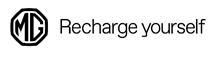 About MG – We have a long historyMG has always been ahead of its time since the brand was founded in Morris Garages in 1924. Now, a new generation can choose a car of this iconic brand. Redesigned, electric and ready for the future. MG makes electric driving accessible to everyone. With the already proven success of the 100% electric ZS EV and the announcement of several sustainable vehicles in the coming years, MG is demonstrating its full commitment to electric mobility. Designed with the European motorist in mind, MG offers durable, smart, functional and affordable vehicles. MG is being developed in the company's design studios in Shanghai, in collaboration with the advanced design studio in London. MG is produced in China and already available in several European countries.Dimensions and weight		Length4,574 mmWidth1,876 mmHeight1,664 mmWheelbase2,720 mmGround clearance145 mmLuggage compartment capacity  448 lLuggage compartment capacity with folded rear seats1,375 lUnladen mass Comfort: 1,737 kg, Luxury 1,775 kgGross vehicle weight 2,196 kgMaximum permissible weight per axlefront: 1,095 kg, rear: 1,101 kgMaximum towing weight (uninhibited)750 kgMaximum towing weight (braked)1,500 kgPetrol engineEngine type 1.5 turbo GDIMaximum power119 (162 pk) @ 5,500 rpmMaximum torque 250 Nm @ 1,700-4,300 rpmFuel type Unleaded 95 RONFuel tank capacity37 lElectric motor and battery	Maximum power90 kW (122 hp) @ 3,700 rpmMaximum torque 230 Nm @ 500-3,700 rpmBattery capacity16.6 kWhOn-board charger3.7 kWHybrid systemType10-Stage Electric Drive TransmissionPerformanceTop speed190 km/hAcceleration 0-100 km/h6.9 secElectric range (combined, WLTP)52 kmEnergy consumption (combined, WLTP)240 Wh/kmFuel consumption (combined, WLTP)1.9 l/100 kmCO2 emission (combined, WLTP)43 g/km